Publicado en 08302 TecnoCampus Mataró (Barcelona) el 21/05/2013 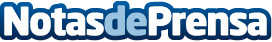 El crowdfunding llega al mundo del motor a través de la plataforma LemonFruitsEl mundo del motor se suma a la financiación colectiva a través de la plataforma LemonFruits . La primera fase del proyecto, el World Racing Festival 2014, nace con el objetivo de ser la puerta de entrada para la presentación del mayor Centro Deportivo de Motor de Europa que se construirá en Galicia: el Complejo Arizona.Datos de contacto:Xavier OlivellaResponsable de Proyecto902013942Nota de prensa publicada en: https://www.notasdeprensa.es/el-crowdfunding-llega-al-mundo-del-motor-a-traves-de-la-plataforma-lemonfruits Categorias: Finanzas Motociclismo Automovilismo Galicia Emprendedores E-Commerce Industria Automotriz http://www.notasdeprensa.es